令和6年7月第95回全国競技かるた学生選手権大会（CDE級）のご案内全国大学かるた連盟会長　田中蓮　下記の要領で第95回全国競技かるた学生選手権大会を開催いたします。皆さまお誘い合わせの上、多数のご参加をお待ちしております。記日　　時 　 令和6年8月24日(土) 	於　江戸川区スポーツセンター受付時間　　C,D級　9時30分着席完了　　　　　　E級　11時30分着席完了　　　　　　各級、指定された時間における着席をもって受付に代えさせていただきます。なお、会場の都合上、9時以前の来場はお控えください。競技方法　　各級トーナメント方式参 加 費　  C級、D級	2,000 円E級 1,500円　　※抽選後前納制定　　員    C級　192名　　　　　　D級　224名　　　　　　E級　352名　　　　　　定員を超えた場合は、人数に余裕のある級のブロック数を削るな　　　　どの調整をした上で,抽選を行います。入　　賞　　各級3位(4名)まで審 判 長　　浜野　希望　七段読　　手　　渡辺　真緒　A級公認読手並河　辰樹　B級公認読手小松　真喜　B級公認読手主　　催　　全国大学かるた連盟、日本高等学校かるた連盟公　　認　　一般社団法人全日本かるた協会＜参加者決定方法＞定員に達した場合は立ち会いのもと,8月2日に抽選にて参加者を決定致します。ご了承ください。抽選による参加者確定後にクラス分けを行います。この時は一ブロックにおける同校の人数を調整するため、抽選時に使用した番号は用いず、学校単位でそれぞれ均等になるようランダムに振り分けます。なお、申込メールの先着順は一切考慮いたしません。出場選手確定連絡予定日は8月2日(金)です。メールにて連絡致します。＜キャンセルの場合のご連絡及びキャンセル待ち繰り上げについて＞キャンセル連絡は大会3日前までに申し込みされたアドレス宛にしていただきますようお願い致します。多数の申込が予想されますので、体調不良以外での直前のキャンセルはなさらないようご配慮ください。また、当日のキャンセル待ち繰り上げは行いません。ご了承ください。＜申込期間＞7月12日〜7月28日23：59申込は事前登録制にて行います。メールに別途添付した参加申込書（Excelファイル）に記入し、これを下記Googleフォームに添付してお申し込みください。Googleフォーム入力後、自動返信されるメールをもって受付確認とします。メールアドレスの入力ミスにご注意ください。自動返信が届かない、登録情報の訂正（文字の修正、キャンセル等）などの連絡は下記連絡先へメールをお願いします。また、本大会への申込後、別大会にて昇級された方の級を繰り上げてのエントリーはご遠慮いただきますようお願い申し上げます。※上記申込期間を過ぎたお申し込みは全て無効とさせていただきます。時間を確認の上お申し込みいただきますようよろしくお願いいたします。＜申し込み先・連絡先＞申し込み用Googleフォームhttps://forms.gle/QKTJBWU9ELeHvBtC6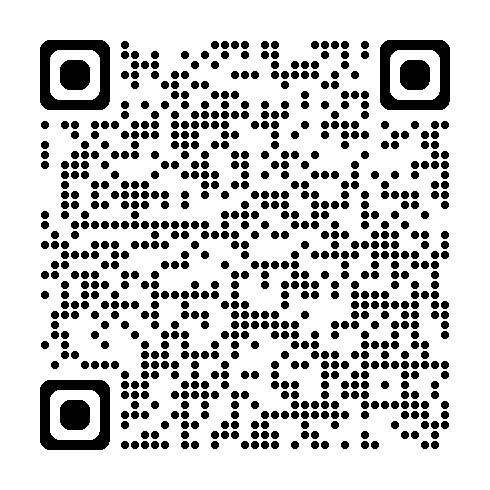 全国大学かるた連盟　事務局長　安岡桃生Email　gakusei2024moshikomi@gmail.com電話　070-2808-2638メールに別途添付したファイルに記入の上、申し込み用のGoogleフォームに必要事項を記入して、送付してください。※大学連盟のメールアドレスである　univ.karuta@gmail.comとは異なるメールアドレスを申込先としております。アドレスが間違っていた場合の救済措置は原則致しませんのでご了承ください。※会場に直接問い合わせることのないようお願いいたします。＜参加費の振り込みについて＞振込先みずほ銀行王子支店口座名義　全国大学かるた連盟　川畑　美香（カワバタ　ミカ）店番号　557　口座番号　2095389・振込手数料については振込人様ご負担でお願いいたします。・原則として会ごとの一括振り込みをお願いします。・定員をオーバーした場合抽選を行いますので、申込メール受理の段階では参加できるかどうかが確定いたしません。参加費の振込は当連盟からの参加者確定メール後にしていただきますようよろしくお願いいたします。・最終振込期限は8月9日（金）までとします。郵便局の営業時間にご注意ください。・確認作業の迅速化のため、申し込み用紙の所定の欄に、必ず振込人様の名義をカタカナで記載していただくようお願いいたします。・8月9日以降の申込キャンセルに対しての返金は致しませんのでご注意ください。また、別大会での昇段によりキャンセルする可能性のある方は、なるべく本大会への出場が確定してから振り込みをお願いします。＜開催について＞災害などの発生によっては、大会を中止とする場合がございます。何卒ご容赦ください。中止はメールにてご連絡させていただきます。郵送で本案内をご覧いただいた方も全日本かるた協会の大会メーリングリストをご確認いただきますよう、よろしくお願いいたします。学生選手権大会は学生が主体となって運営する大会です。至らない点が多々あるかとは存じますが、何卒ご了承ください。以上